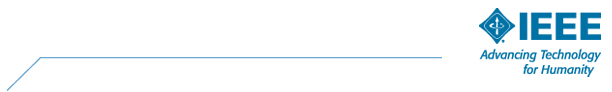 Dear XXXX,

Welcome to the IEEE XXX Section!

By joining IEEE you have taken an important step in expanding your opportunities to network, advance your career and learn more about emerging technologies.

We want to partner with you by providing information on the benefits your membership offers and first steps in getting involved in the IEEE community.

Register now for the IEEE New Member Orientation. Attend the upcoming webinar on XXX and receive a complimentary gift!

Webinar topics include:Logging into myIEEE to:Learn about what membership has to offer;Personalize your desktop to suit your professional and technical interests;Find local events in your area and make connections;Get involved as an IEEE Volunteer - access your local officer contact information;IEEE memberNet - create your professional profile;IEEE.tvBenefits, discounts and so much more.The sooner you get started, the sooner you will realize the benefits and value of your IEEE Membership.

If you are unable to attend one of the monthly webinars you can view the online presentation or listen to the IEEE New Member Orientation.Please let me know if you can attend our next Section meeting coming up on XXX. 

Sincerely,

XXXXX
IEEE XXX Section Member Development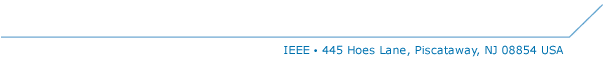 